_____________________________________________________________________________________________ Экскурсионный автобусный тур из Брянска«Белые ночи в Петербурге»      ИЮНЬ: 08.06.2022-12.06.2022Программа тура:1деньОтправление автобуса из Брянска 2 деньПрибытие в г. Санкт-Петербург.Завтрак.Обзорная экскурсия «Петровский Петербург» знакомит с наиболее значительными историческими и архитектурными памятниками Северной столицы. Маршрут экскурсии проходит по центральной части Санкт-Петербурга, где каждый дом – отражение «каменной летописи города». Улицы и площади, набережные и мосты являются страницами этой летописи, на которых записаны все основные этапы развития города, все важнейшие события отечественной истории от основания Санкт-Петербурга до настоящего времени.Экскурсия по территории Петропавловской крепости. Именно с закладки крепости в мае 1703 года началась история одного из самых красивых городов мира – Санкт-Петербурга.Обед в кафе города.Прогулка по Летнему саду.Летний сад – нередко называют «Русским Версалем» или «жемчужиной в парковом ожерелье Петербурга». Это самый старый сад нашего города, возникший по воле императора Петра I ещё в начале XVIII века. Он и поныне завораживает своих посетителей игрой воды, зелени и света. Во время неспешной прогулки по тенистым аллеям Летнего Сада вы не только полюбуетесь итальянской скульптурой и уникальными фонтанами, но и вспомните богатую историю этого уголка Петербурга, изобилующую многочисленными мифами и легендами.Размещение в гостинице. СВОБОДНОЕ ВРЕМЯ.Ночная экскурсия на развод мостов по желанию группы за доп. плату*.Катание на корабликах по Неве по желанию группы  за доп. плату*.3 деньЗавтрак.– Эрмитаж (самостоятельное посещение по входным билетам) – до середины XIX века Эрмитаж полностью соответствовал своему названию (фр. Ermitage – уединенное место, приют отшельника), поскольку доступ к хранившимся там художественным коллекциям имели лишь августейшие особы и их приближенные. В 1852 году, при Николае I, Императорский Эрмитаж стал доступным для широкой публики. В настоящее время это крупнейший художественный музей мира, его коллекции насчитывают более 3,5 млн. экспонатов.Обед.Посещение Казанского кафедрального собора - заложенного в начале XIX века для чудотворной Казанской иконы Божьей матери — одной из самых почитаемых икон Русской Православной Церкви.СВОБОДНОЕ ВРЕМЯ.4 деньЗавтрак. Освобождение номеров.Поездка в одну из пригородных императорских резиденций г. Петергоф - это незабываемое путешествие к самому удивительному в мире дворцово-парковому ансамблю, драгоценному бриллианту в короне Санкт-Петербурга, воплощению мощи и блеска молодой державы. Это архитектурное чудо было возведено по поручению великого царя-императора Петра I, который лично принимал участие в проектировании и строительстве Русского Версаля. Времяпровождение в Петергофе легко можно сравнить с пребыванием в настоящей сказке во всем ее великолепии, особенно когда осуществляется запуск фонтанов.Экскурсия по парку. Поздний обед.Отъезд в Брянск.                                       5 деньПрибытие в Брянск.Стоимость тура :       Для взрослых  -  14 400  руб.                Школьники – 13950 руб.     1 местный номер – 17500 руб.В стоимость путевок входят услуги-	- экскурсии по программе:1. Обзорная экскурсия по городу2. Посещение Казанского собора3. Прогулка по Летнему саду5. Эрмитаж (свободное посещение по входным билетам)6. Загородная экскурсия в Петергоф. Экскурсия по нижнему парку - питание по программе: 3 завтрака, 3 обеда. - проживание в гостинице 2 ночи : гостиница 3 *** (2-х местное размещение с удобствами, завтрак шведский стол - транспортное обслуживание на автобусах туристического класса (количество мест в автобусе будет  зависеть от количества туристов); - страховка на все дни путешествия.За доп. плату: возможна организация любой экскурсии по желанию группы.Агентство  оставляет за собой право вносить изменения в программу (замена экскурсий и  музеев по дням недели, отеля на равноценный  с сохранением объема обслуживания.)Дополнительная информация по телефонам:  311-888, 646-646, 62-11-99,                                                                       73-72-72, 26-56-45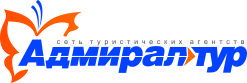 Сеть туристических агентств «Адмирал Тур»ул. Красноармейская, 62/2. Тел. 72-14-19ул. 3 Интернационала, 2. Тел. 51-50-51ул. Дзержинского, 3. Тел. 73-72-72ул. Пушкина, 33. Тел. 26-56-45ул. Объездная, 30 (ТРЦ «Аэропарк») Тел. 311-888www.admiraltur.ru